专利合作条约（PCT）
技术合作委员会第三十届会议2017年5月8日至12日，日内瓦经修订的议程草案秘书处编拟会议开幕选举主席和两名副主席通过议程就拟指定菲律宾知识产权局担任PCT国际检索和初步审查单位向PCT联盟大会提供咨询意见（文件PCT/CTC/30/2 Rev.）就拟延长PCT国际检索和初步审查单位的指定向PCT联盟大会提出意见：(a)	奥地利专利局（文件PCT/CTC/30/3）(b)	澳大利亚专利局（文件PCT/CTC/30/4）(c)	巴西国家工业产权局（文件PCT/CTC/30/5）(d)	加拿大知识产权局（文件PCT/CTC/30/6）(e)	智利国家工业产权局（文件PCT/CTC/30/7）(f)	中华人民共和国国家知识产权局（文件PCT/CTC/30/8）(g)	埃及专利局（文件PCT/CTC/30/9）(h)	欧洲专利局（文件PCT/CTC/30/10）(i)	西班牙专利商标局（文件PCT/CTC/30/11）(j)	芬兰专利和注册局（文件PCT/CTC/30/12）(k)	以色列专利局（文件PCT/CTC/30/13）(l)	印度专利局（文件PCT/CTC/30/14）(m)	日本特许厅（文件PCT/CTC/30/15）(n)	韩国特许厅（文件PCT/CTC/30/16）(o)	俄罗斯联邦知识产权局（文件PCT/CTC/30/17）(p)	瑞典专利和注册局（文件PCT/CTC/30/18）(q)	新加坡知识产权局（文件PCT/CTC/30/19）(r)	土耳其专利商标局（文件PCT/CTC/30/20）(s)	国营企业乌克兰知识产权局（文件PCT/CTC/30/21）(t)	美国专利商标局（文件PCT/CTC/30/22）(u)	北欧专利局（文件PCT/CTC/30/23）(v)	维谢格拉德专利局（文件PCT/CTC/30/24）主管局和国际局关于主管局担任国际检索和初步审查单位的协议范本（文件PCT/CTC/30/25）主席总结会议闭幕[文件完]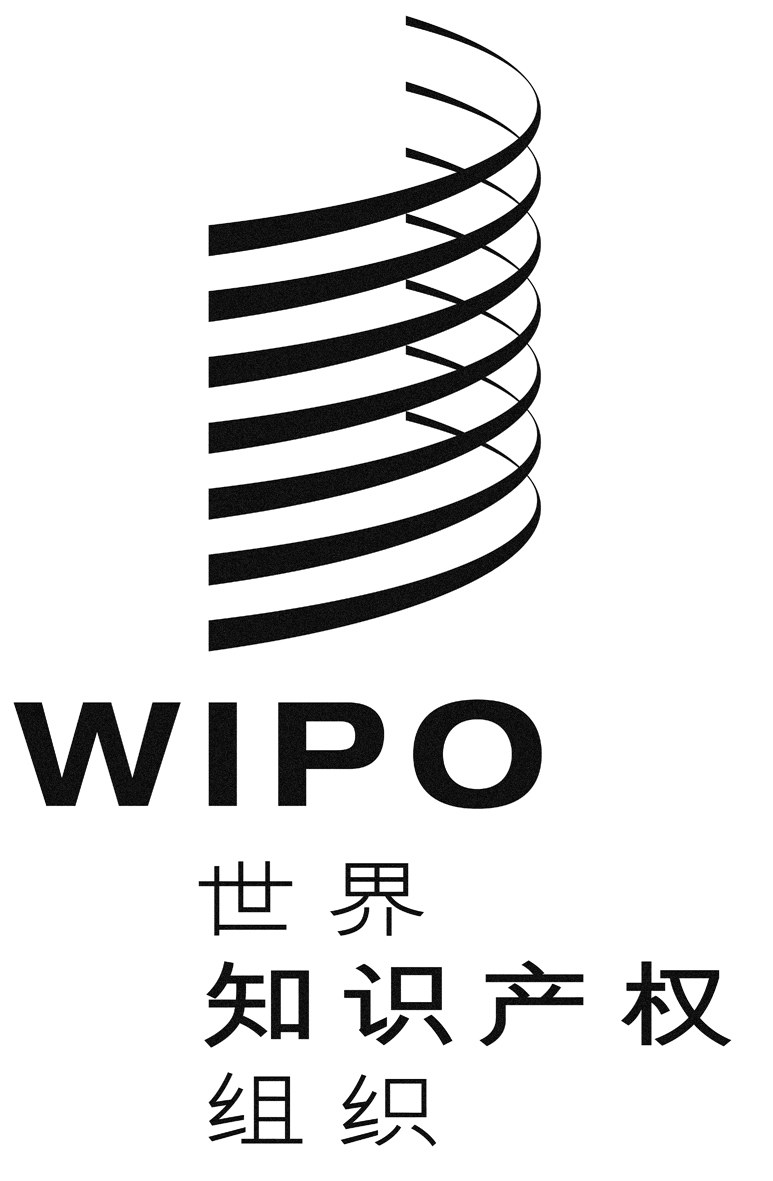 CPCT/CTC/30/1 prov.2PCT/CTC/30/1 prov.2PCT/CTC/30/1 prov.2原 文：英文原 文：英文原 文：英文日 期：2017年3月16日  日 期：2017年3月16日  日 期：2017年3月16日  